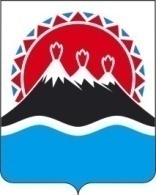 АГЕНТСТВО ПО ВОПРОСАМ МЕСТНОГО САМОУПРАВЛЕНИЯ КАМЧАТСКОГО КРАЯПРИКАЗ № 137-Пг. Петропавловск-Камчатский		                     от  29.12.2011 года	В связи с кадровыми изменениями в исполнительных органах государственной власти Камчатского краяПРИКАЗЫВАЮ:	1. Внести изменения в приложение № 1 к приказу  Агентства по вопросам местного самоуправления Камчатского края от 03.05.2011 № 44-п «Об образовании аттестационной комиссии Агентства по вопросам местного самоуправления Камчатского края» изложив его в  новой редакции согласно приложению. 2. Настоящий Приказ вступает в силу с 10 января 2012 года.Руководитель                                                                                           С.В. ЛебедевПриложение к приказу Агентства по вопросам местного самоуправления Камчатского края от 29.12.2011 № 137-п«Приложение № 1 к приказу Агентства по вопросам местного самоуправления Камчатского края  от 03.05.2011 № 44-пСостав аттестационной комиссии Агентства по вопросам местного самоуправления  Камчатского края«О внесении изменений в приложение № 1 к приказу Агентства по вопросам местного самоуправления Камчатского края от 03.05.2011 № 44-п «Об образовании аттестационной        комиссии Агентства по вопросам местного самоуправления Камчатского края»Лебедев Сергей Владимирович-Руководитель Агентства по вопросам местного самоуправления Камчатского края, председатель комиссии;Власова Татьяна Львовна-заместитель начальника юридического отдела Главного правового управления Губернатора и Правительства Камчатского края  (по согласованию), заместитель председателя комиссии;Цукурова Лариса Владимировна-главный специалист - эксперт отдела развития территория Агентства по вопросам местного самоуправления Камчатского края, секретарь комиссии;Лобашевская Ирина Секпоновна-советник отдела по вопросам кадровой службы Главного управления Губернатора и Правительства Камчатского края по вопросам государственной службы, кадрам и наградам (по согласованию); -уполномоченный представителем нанимателя гражданский служащий из подразделения, в котором гражданский служащий, подлежащий аттестации, замещает должность государственной гражданской службы Камчатского края;-независимые эксперты - специалисты по вопросам, связанным с государственной гражданской службой (по согласованию, не менее одной четверти от общего числа членов комиссии).».